PENNSYLVANIAPUBLIC UTILTY COMMISSIONHarrisburg, PA  17105-3265							Public Meeting held October 29, 2020Commissioners Present:Gladys Brown Dutrieuille, Chairman, Statement, DissentingDavid W. Sweet, Vice Chairman, StatementJohn F. Coleman, Jr.Ralph V. YanoraJoint Default Service Plan for Citizens'		:	Electric Company of Lewisburg, PA and		:		P-2020-3019383Wellsboro Electric Company for the Period 		:		P-2020-3019384of June 1, 2021 Through May 31, 2025		:ORDER	BY THE COMMISSION:		We adopt as our action the Recommended Decision of ALJ Benjamin J. Myers, dated October 1, 2020;  THEREFORE,	IT IS ORDERED:1.	That the following be admitted into the record as set forth in the motion and stipulation for admission of testimony and exhibits filed September 11, 2020:Testimony and Exhibits of Citizens/WellsboroByron FarnsworthCitizens'/Wellsboro St. No. 1Exhibit ___ (BF-1)Exhibit ___ (BF-2)Citizens'/Wellsboro St. No. 1-RJohn KelchnerCitizens'/Wellsboro St. No. 2Exhibit ___ (JK-1)Exhibit ___ (JK-2)Exhibit ___ (JK-3)Citizens'/Wellsboro St. No. 2-RMelissa SullivanCitizens'/Wellsboro St. No. 3Exhibit ___ (MS-1)Exhibit ___ (MS-2)Citizens'/Wellsboro St. No. 3-RTestimony and Exhibits of OCASerhan OgurOCA St. No. 1 AppendixTestimony and Exhibits of OSBABrian KalcicOSBA St. No. 1 Appendix		2.	That the joint settlement between Citizens’ Electric Company of Lewisburg, PA, Wellsboro Electric Company, the Office of Consumer Advocate and the Office of Small Business Advocate in the above-captioned dockets, P-2020-3019383 and P-2020-3019384, be approved without modification. 		3.	That the proposed default service program DSP VI, as set forth in the Companies’ joint petition, be approved as amended by the joint petition for settlement.		4.	That the Companies’ proposed DSP VI for the period June 1, 2021 through May 31, 2025, as amended by the terms of the settlement, be found compliant with the requirements of the Public Utility Code.5.	That the Companies adopt the modified Appendix E to the supplier master agreement adding the targeted "change in law" provision for renegotiation of the supplier adder if there is a change to the AEPS Act compliance mandates as set forth in Attachment D.6.	That the Companies shall continue to monitor FERC Docket EL18-178 (Consolidated) regarding the OCA's proposal to use an outside evaluator to ensure that successful respondents to the Companies' RFPs are not subject to the MOPR capacity bidding adjustments.7.	That the Companies shall contact PJM and/or the IMM to discuss whether an outside evaluator is needed and the minimum requirements for an entity in that role.8.	That the Companies shall reconvene with the parties to discuss whether an outside evaluator will be necessary and any proposed method to include such an entity.9.	That the DSP VI is amended to include a two-bidder minimum requirement for the request for proposals for default service supply, subject to the contingency plan set forth in the settlement.10.	That the Companies may amend the schedule set forth in Appendix D to the joint petition (Draft RFP) provided that such amended schedule is filed with the Commission as a compliance filing.11.	That this matter be marked closed by the Secretary’s Bureau.							BY THE COMMISSION,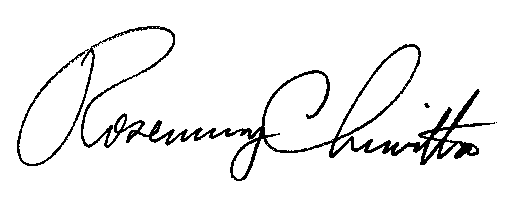 Rosemary ChiavettaSecretary(SEAL)ORDER ADOPTED:  October 29, 2020ORDER ENTERED:   October 29, 2020